 К Ы В К Ö Р Т Ö ДР Е Ш Е Н И Еот 14 ноября 2014 года                                                                               №III-17/4                                      (Республика Коми, Ижемский район, с. Кипиево)О ВНЕСЕНИИ ИЗМЕНЕНИЙ В РЕШЕНИЕ СОВЕТА СЕЛЬСКОГО ПОСЕЛЕНИЯ «КИПИЕВО» ОТ 29 АПРЕЛЯ 2011 ГОДА № III-24/3 «ОБ УТВЕРЖДЕНИИ ПОЛОЖЕНИЯ «ОБ ОПЛАТЕ ТРУДА И ГАРАНТИЯХ МУНИЦИПАЛЬНЫХ СЛУЖАЩИХ СЕЛЬСКОГО ПОСЕЛЕНИЯ «КИПИЕВО»В соответствии с Федеральным законом от 06.10.2003 № 131-ФЗ «Об общих принципах организации местного самоуправления в Российской Федерации», Указом Главы Республики Коми от 19 сентября 2014 года № 92 «О денежном содержании государственных гражданских служащих Республики Коми», руководствуясь Уставом муниципального образования сельского поселения «Кипиево»,Совет сельского поселения «Кипиево»Р Е Ш И Л:1. Внести в приложение № 1 к решению  Совета сельского поселения «Кипиево» от 29 апреля 2011 года № II-24/3 «Об утверждении Положения «Об оплате труда и гарантиях муниципальных служащих сельского поселения «Кипиево»  следующие изменения: 1)  пункт 4 раздела 1 изложить в следующей редакции:«4. Муниципальным  служащим  администрации  сельского поселения  «Кипиево» установить следующие  размеры  должностных  окладов  (в  рублях):Размеры должностных окладов муниципальных служащих подлежат индексации одновременно с увеличением денежного содержания государственных служащих Республики Коми.»;2) пункт 3 раздела 2 изложить в следующей редакции:«3. Выплата ежемесячной надбавки к должностному окладу за классный чин  осуществляется после присвоения муниципальному служащему  классного чина в соответствии с действующим законодательством и устанавливается распоряжением администрации сельского поселения «Кипиево»  в  следующих размерах:Размеры ежемесячной надбавки за классный чин муниципальных служащих подлежат индексации одновременно с увеличением денежного содержания государственных служащих Республики Коми».2. Приложение № 2 к решению  Совета сельского поселения «Кипиево» от 29 апреля 2011 года № II-24/3 «Об утверждении Положения «Об оплате труда и гарантиях муниципальных служащих сельского поселения «Кипиево» признать утратившим силу.3. Настоящее решение вступает в силу со дня его официального обнародования и распространяется на правоотношения, возникшие с 01 октября 2014 года.                   Глава сельского                   поселения «Кипиево»                                         А.А. Ануфриев«Кипиево»сикт овмöдчöминса  Сöвет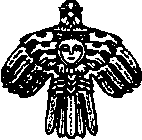 Совет сельского поселения «Кипиево» Наименование должностиРазмер  должностногооклада (в рублях)Специалист 1 категории3863,00Классные чиныРазмер ежемесячной надбавки за классный чин 
(в рублях)Действительный   муниципальный   советник   1 класса                                       3091,00Действительный   муниципальный   советник   2 класса                                       2897,00Действительный   муниципальный   советник   3 класса                                       2705,00Муниципальный советник 1 класса              2513,00Муниципальный советник 2 класса              2319,00Муниципальный советник 3 класса              2127,00Советник муниципальной службы 1 класса       1932,00Советник муниципальной службы 2 класса       1740,00Советник муниципальной службы 3 класса       1546,00Референт муниципальной службы 1 класса       1449,00Референт муниципальной службы 2 класса       1355,00Референт муниципальной службы 3 класса       1258,00Секретарь муниципальной службы 1 класса      1161,00Секретарь муниципальной службы 2 класса      1064,00Секретарь муниципальной службы 3 класса      969,00